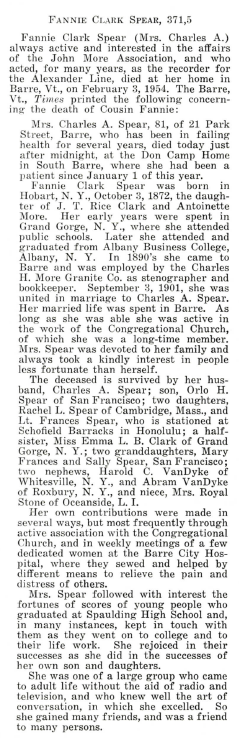 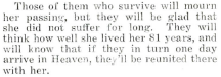 Pages 497-4981955 November issue The Historical Journal of the More Family